SHTOJCA 7a.  Lista kontrolluese për shqyrtim të projektit ideor për përfundim të ndërtimit,  ndërtimet e kategorisë I dhe shtëpitë e kategorisë II (mbi 450m2)   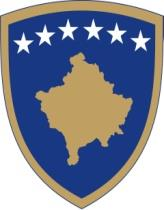 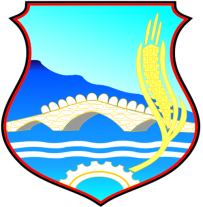 Nënshkrimi i shqyrtuesit:_____________________________________________                         Data: ___________________Për plotësim në zyrë  (nga Komuna)Për plotësim në zyrë  (nga Komuna)Numri iReferencës:Data e pranimit:Shqyrtimi i Projektit për Leje të Legalizimit për përfundim të ndërtimitAplikuesi: _____________________________________________Numri i lëndës: _______________Adresa: __________________________________________________________________________________Përshkrimi i projektit: ________________________________________________________________________Data e kompletimit të aplikacionit: ________________________ Data e shqyrtimit:_____________ Shqyrtimi i Projektit për Leje të Legalizimit për përfundim të ndërtimitAplikuesi: _____________________________________________Numri i lëndës: _______________Adresa: __________________________________________________________________________________Përshkrimi i projektit: ________________________________________________________________________Data e kompletimit të aplikacionit: ________________________ Data e shqyrtimit:_____________ Shqyrtimi i Projektit për Leje të Legalizimit për përfundim të ndërtimitAplikuesi: _____________________________________________Numri i lëndës: _______________Adresa: __________________________________________________________________________________Përshkrimi i projektit: ________________________________________________________________________Data e kompletimit të aplikacionit: ________________________ Data e shqyrtimit:_____________ Shqyrtimi i Projektit për Leje të Legalizimit për përfundim të ndërtimitAplikuesi: _____________________________________________Numri i lëndës: _______________Adresa: __________________________________________________________________________________Përshkrimi i projektit: ________________________________________________________________________Data e kompletimit të aplikacionit: ________________________ Data e shqyrtimit:_____________ Shqyrtimi i Projektit për Leje të Legalizimit për përfundim të ndërtimitAplikuesi: _____________________________________________Numri i lëndës: _______________Adresa: __________________________________________________________________________________Përshkrimi i projektit: ________________________________________________________________________Data e kompletimit të aplikacionit: ________________________ Data e shqyrtimit:_____________ Shqyrtimi i Projektit për Leje të Legalizimit për përfundim të ndërtimitAplikuesi: _____________________________________________Numri i lëndës: _______________Adresa: __________________________________________________________________________________Përshkrimi i projektit: ________________________________________________________________________Data e kompletimit të aplikacionit: ________________________ Data e shqyrtimit:_____________ I.  Kushtet Ndërtimore për përfundim të ndërtimitVërejtje: Të shqyrtohen vetëm kërkesat që janë të aplikueshme për punët ndërtimore për përfundimin e ndërtimit.I.  Kushtet Ndërtimore për përfundim të ndërtimitVërejtje: Të shqyrtohen vetëm kërkesat që janë të aplikueshme për punët ndërtimore për përfundimin e ndërtimit.I.  Kushtet Ndërtimore për përfundim të ndërtimitVërejtje: Të shqyrtohen vetëm kërkesat që janë të aplikueshme për punët ndërtimore për përfundimin e ndërtimit.I.  Kushtet Ndërtimore për përfundim të ndërtimitVërejtje: Të shqyrtohen vetëm kërkesat që janë të aplikueshme për punët ndërtimore për përfundimin e ndërtimit.I.  Kushtet Ndërtimore për përfundim të ndërtimitVërejtje: Të shqyrtohen vetëm kërkesat që janë të aplikueshme për punët ndërtimore për përfundimin e ndërtimit.I.  Kushtet Ndërtimore për përfundim të ndërtimitVërejtje: Të shqyrtohen vetëm kërkesat që janë të aplikueshme për punët ndërtimore për përfundimin e ndërtimit.Kërkohet PropozohetNë rregull?Në rregull?Në rregull?Kërkohet PropozohetPoJoN/ADestinimi për shfrytëzimin e tokës❑❑❑Vija rregulluese❑❑❑Vija e ndërtimit❑❑❑Lartësia e lejuar në proporcion me largësinë nga kufiri i parcelës kadastrale përgjatë rrugës publike❑❑❑Lartësia e lejuar në proporcion me distancën nga kufijtë anësor dhe të pasmë të parcelës kadastrale❑❑❑Përqindja e sipërfaqes ndërtuese bruto në proporcion me sipërfaqen e parcelës kadastrale❑❑❑Përqindja e sipërfaqes së gjelbëruar bruto në proporcion me sipërfaqen e parcelës kadastrale❑❑❑Përqindja e sipërfaqes bruto banuese në proporcion me sipërfaqen e parcelës kadastrale❑❑❑Propozimet për kyçje në një rrugë ekzistuese publike dhe nëse nuk ka qasje të menjëhershme në një rrugë publike ekzistuese ose propozimi për zgjerimin e rrjetit ekzistues të rrugëve publike deri në parcelën kadastrale në pajtim me dokumentin e planifikimit hapësinor,Propozimet për kyçje në një rrugë ekzistuese publike dhe nëse nuk ka qasje të menjëhershme në një rrugë publike ekzistuese ose propozimi për zgjerimin e rrjetit ekzistues të rrugëve publike deri në parcelën kadastrale në pajtim me dokumentin e planifikimit hapësinor,Propozimet për kyçje në një rrugë ekzistuese publike dhe nëse nuk ka qasje të menjëhershme në një rrugë publike ekzistuese ose propozimi për zgjerimin e rrjetit ekzistues të rrugëve publike deri në parcelën kadastrale në pajtim me dokumentin e planifikimit hapësinor,❑❑❑Propozimi për qasje të personave me aftësi të kufizuara në rrugë publike dhe në transport, siç janë stacionet dhe platformat, parkingjet e automjeteve, rrugët dhe vendkalimet për këmbësorë, semaforët, ishujt e komunikacionit dhe udhëkryqet në pajtim ligjore e Ndërtimit,Propozimi për qasje të personave me aftësi të kufizuara në rrugë publike dhe në transport, siç janë stacionet dhe platformat, parkingjet e automjeteve, rrugët dhe vendkalimet për këmbësorë, semaforët, ishujt e komunikacionit dhe udhëkryqet në pajtim ligjore e Ndërtimit,Propozimi për qasje të personave me aftësi të kufizuara në rrugë publike dhe në transport, siç janë stacionet dhe platformat, parkingjet e automjeteve, rrugët dhe vendkalimet për këmbësorë, semaforët, ishujt e komunikacionit dhe udhëkryqet në pajtim ligjore e Ndërtimit,❑❑❑Lëvizja e automjeteve dhe këmbësorëve deri në atë vend dhe prej atij vendi në pajtim me dokumentin e planifikimit hapësinor,Lëvizja e automjeteve dhe këmbësorëve deri në atë vend dhe prej atij vendi në pajtim me dokumentin e planifikimit hapësinor,Lëvizja e automjeteve dhe këmbësorëve deri në atë vend dhe prej atij vendi në pajtim me dokumentin e planifikimit hapësinor,❑❑❑Hapësira ndarëse për mbrojtje të ndërtimeve fqinje nga zjarri dhe rrugë për qasje të makinave të zjarrëfikjes dhe shërbimeve tjera emergjente  e mjaftueshme në pajtim me rregulloret ne fuqi,Hapësira ndarëse për mbrojtje të ndërtimeve fqinje nga zjarri dhe rrugë për qasje të makinave të zjarrëfikjes dhe shërbimeve tjera emergjente  e mjaftueshme në pajtim me rregulloret ne fuqi,Hapësira ndarëse për mbrojtje të ndërtimeve fqinje nga zjarri dhe rrugë për qasje të makinave të zjarrëfikjes dhe shërbimeve tjera emergjente  e mjaftueshme në pajtim me rregulloret ne fuqi,❑❑❑ Masat për mbrojtje nga zjarri në pajtueshmëri me kërkesat e vendosura nga Agjencia për Menaxhimin e Emergjencave, Masat për mbrojtje nga zjarri në pajtueshmëri me kërkesat e vendosura nga Agjencia për Menaxhimin e Emergjencave, Masat për mbrojtje nga zjarri në pajtueshmëri me kërkesat e vendosura nga Agjencia për Menaxhimin e Emergjencave,❑❑❑Propzimet për kyçje në infrastrukturën teknike ekzistuese të shërbimeve publike në pajtim me dokumentin e planifikimit hapësinor ne fuqiPropzimet për kyçje në infrastrukturën teknike ekzistuese të shërbimeve publike në pajtim me dokumentin e planifikimit hapësinor ne fuqiPropzimet për kyçje në infrastrukturën teknike ekzistuese të shërbimeve publike në pajtim me dokumentin e planifikimit hapësinor ne fuqi❑❑❑Qasjet për mbledhjen e mbeturinave,Qasjet për mbledhjen e mbeturinave,Qasjet për mbledhjen e mbeturinave,❑❑❑Ndërtimi i propozuar nuk përfshin prerjen e drunjve ekzistues më të vjetër se 20 vite,Ndërtimi i propozuar nuk përfshin prerjen e drunjve ekzistues më të vjetër se 20 vite,Ndërtimi i propozuar nuk përfshin prerjen e drunjve ekzistues më të vjetër se 20 vite,❑❑❑Ndërtimi i propozuar nuk shkel të drejtën në parimin e ndriçimit natyror të përcaktuar në kushtet e ndërtimit,Ndërtimi i propozuar nuk shkel të drejtën në parimin e ndriçimit natyror të përcaktuar në kushtet e ndërtimit,Ndërtimi i propozuar nuk shkel të drejtën në parimin e ndriçimit natyror të përcaktuar në kushtet e ndërtimit,❑❑❑Sipërfaqja e përgjithshme e ndërtuar është në përputhje si me sipërfaqen e lejuar sipas kushteve të ndërtimit,Sipërfaqja e përgjithshme e ndërtuar është në përputhje si me sipërfaqen e lejuar sipas kushteve të ndërtimit,Sipërfaqja e përgjithshme e ndërtuar është në përputhje si me sipërfaqen e lejuar sipas kushteve të ndërtimit,❑❑❑Aplikuesi ka dorëzuar të gjithë dokumentacionin ndërtimor të nevojshëm,Aplikuesi ka dorëzuar të gjithë dokumentacionin ndërtimor të nevojshëm,Aplikuesi ka dorëzuar të gjithë dokumentacionin ndërtimor të nevojshëm,❑❑❑Komente:Komente:Komente:Komente:Komente:Komente:Nënshkrimi i shqyrtuesit:_____________________________________________                         Data: ___________________Nënshkrimi i shqyrtuesit:_____________________________________________                         Data: ___________________Nënshkrimi i shqyrtuesit:_____________________________________________                         Data: ___________________Nënshkrimi i shqyrtuesit:_____________________________________________                         Data: ___________________Nënshkrimi i shqyrtuesit:_____________________________________________                         Data: ___________________Nënshkrimi i shqyrtuesit:_____________________________________________                         Data: ___________________II.  Projekti arkitekturës për përfundim të ndërtimitVërejtje: Të shqyrtohen vetëm kërkesat që janë të aplikueshme për punët ndërtimore për përfundimin e ndërtimit.II.  Projekti arkitekturës për përfundim të ndërtimitVërejtje: Të shqyrtohen vetëm kërkesat që janë të aplikueshme për punët ndërtimore për përfundimin e ndërtimit.II.  Projekti arkitekturës për përfundim të ndërtimitVërejtje: Të shqyrtohen vetëm kërkesat që janë të aplikueshme për punët ndërtimore për përfundimin e ndërtimit.II.  Projekti arkitekturës për përfundim të ndërtimitVërejtje: Të shqyrtohen vetëm kërkesat që janë të aplikueshme për punët ndërtimore për përfundimin e ndërtimit.II.  Projekti arkitekturës për përfundim të ndërtimitVërejtje: Të shqyrtohen vetëm kërkesat që janë të aplikueshme për punët ndërtimore për përfundimin e ndërtimit.SHËNIM:  Gjatë vlerësimit të pajtueshmërisë me Kodin dhe/ose rregulloret teknike ne fuqi, sigurohuni të shqyrtoni:Në përputhje?Në përputhje?Në përputhje?KomenteSHËNIM:  Gjatë vlerësimit të pajtueshmërisë me Kodin dhe/ose rregulloret teknike ne fuqi, sigurohuni të shqyrtoni:PoJoN/AKomenteProjekti ideor:❑❑❑1.Pjesa tekstualePërshkrimi teknik i punëve ndërtimore1.2. Paramasa dhe parallogaria e punëve ndërtimore❑❑❑❑❑❑2. Pjesa grafikeLokacioni i parcelës kadastrale në kuadër të zonës, në ortofoto;Situacioni-plani i lokacionit të gjerë, në diametër prej 50m`, me ndërtesat ekzistuese dhe  ndërtesën e planifikuar, në përpjesë 1:200, 1:500 apo 1:1000;Situacioni-plani i lokacionit, me dimensione të shënuara horizontale dhe vertikale-kuota të lartësisë, në përpjesë 1:200 ose 1:500; Situacioni-"zgjidhja urbane" në përpjesë 1:200 ose 1:500, me pozicionim të objekteve në sistemin koordinativ KosovaREF01, duke përfshirë edhe kuotat vertikale të hyrjeve në përdhesë me kuota relative dhe absolute;Bazat në përpjesë 1:100, duke shënuar edhe kuotat vertikale të hyrjeve në përdhesë dhe kateve/niveleve tjera, me kuota të shënuara, relative dhe absolute;Prerjet tërthore dhe gjatësore në përpjesë 1:100, duke shënuar edhe kuotat vertikale të hyrjeve në përdhesë dhe kateve/niveleve tjera, me kuota të shënuara, relative dhe absolute;Dukjet e fasadave, në përpjesë 1:100Masat për kursim te energjisë  / performanca energjetike në ndërtesa, për ndërtimet qe kërkohet sipas legjislacionit ne fuqiMbrojtja nga zjarri, për ndërtimet qe kërkohet sipas legjislacionit ne fuqi.❑❑❑❑❑❑❑❑❑❑❑❑❑❑❑❑❑❑❑❑❑❑❑❑❑❑❑Komente:III.  Deklaratat e Projektuesit të fazaveIII.  Deklaratat e Projektuesit të fazaveIII.  Deklaratat e Projektuesit të fazaveIII.  Deklaratat e Projektuesit të fazaveIII.  Deklaratat e Projektuesit të fazavePoJoN/ADeklarata e projektuesit për fazat e nevojshme❑❑❑